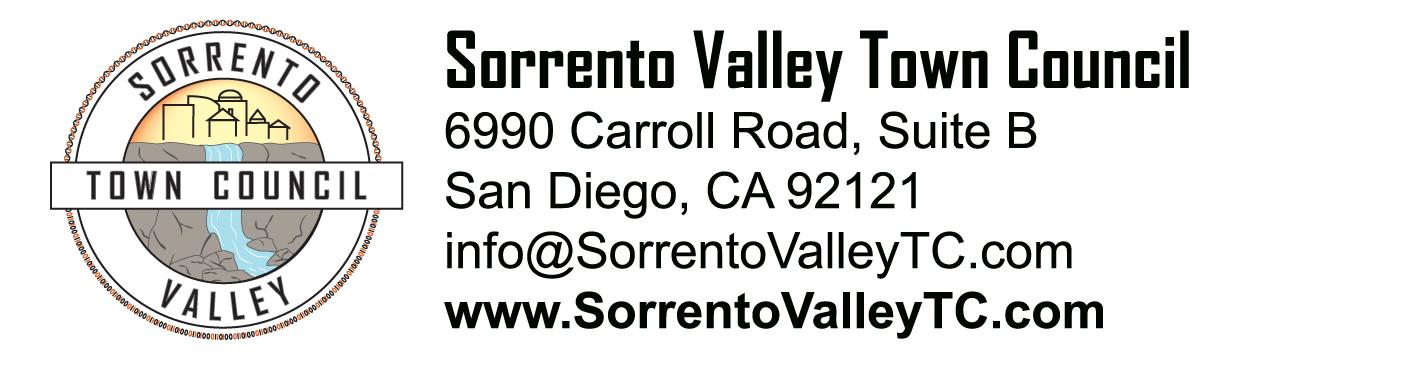 SVTC Meeting Agenda7:00pm6990 Carroll Road, San Diego, CA 92121Call to Order: 7pmPledge of AllegianceAdministrative MattersAgenda deletions and/or additionsApproval of August meeting minutesRecognition of elected officials, their representatives, candidates for officePenasquitos Emergency Response Council presentationUpdate on the Sorrento Valley Beer FestivalUpdate on the status of the Sorrento Valley neighborhood signsReport on the new “Welcome to Mira Mesa” monumentNew Business:SVTC business brochureBusiness email campaignEndorsement of Clean Elections Campaign Public commentAdjournment